Hammersmith and Fulham 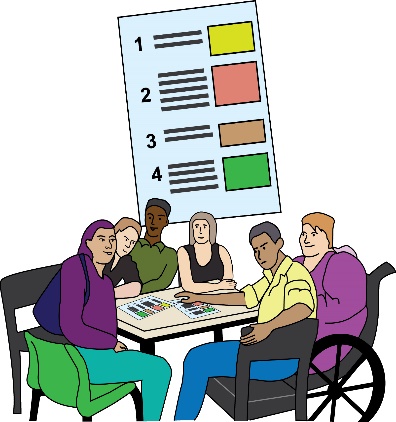 Disability Forum Planning Group (DFPG)InvitationThis is an invitation to Disabled people living, studying, working or volunteering in the borough to apply to join the Hammersmith & Fulham Disability Forum Planning Group (DFPG)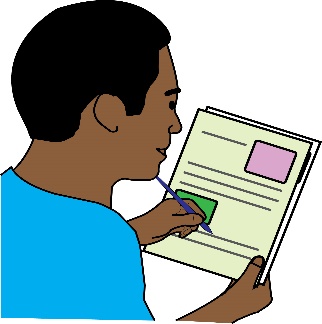 The group provides advice to Hammersmith & Fulham Council on making sure that planning applications create new buildings are accessible and inclusive that work for everyone. The group will use a Social Model of Disability and a human rights way of working in all its work.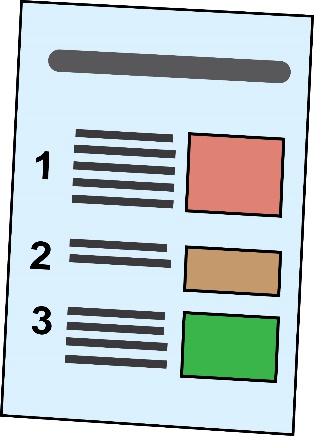 Background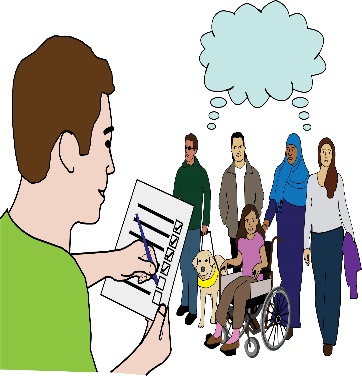 Disability Forum Planning Group aim To help H&F achieve its ambition to be the most accessible borough in England, using inclusive design principles.Structure of the group: this means who will be on the group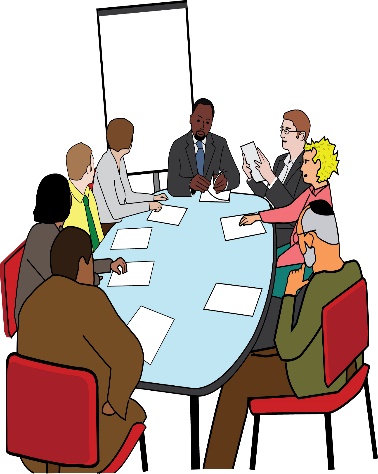 Minimum of 5 Disabled peopleThere will be people from the planning department and other people as and when needed.  Frequency: this means how often the group will meet:The group meets virtually at least 12 times each year for an up to 3 hour meeting usually during office hours. Otherwise we communicate with each other by email. There may be other meetings as and when needed. Contract and payment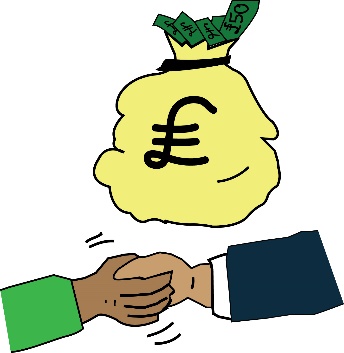 This is a paid role. Each member will be paid £20 an hour for each meeting that they go to and £20 for each hour of any extra work that is agreed. There will be a contract, which will be an agreement to work for at least 12 months. Who are we looking for?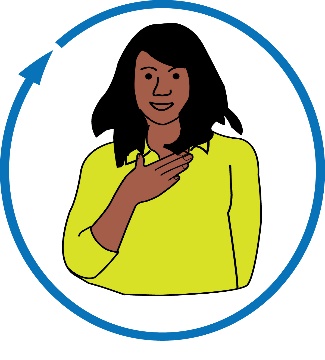 Self-identified Disabled people who live, study, work or volunteer in Hammersmith & Fulham.
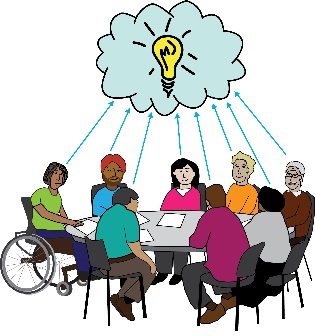 We are looking for Disabled people who:are familiar with the social model of disability and different impairments.can use knowledge and experience to promote inclusive design in the borough. Skills and experience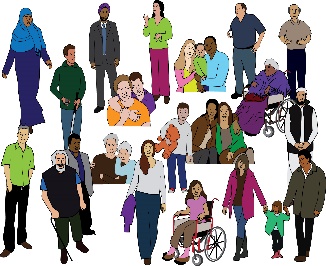 You do not need to be qualified in the planning or inclusive design professions to join the DFPG. We can provide training in current building regulations and planning issues in the borough.To apply we would like you to tell us about what you think you can bring to the group by giving information about your experience and/or skills of:Life as a Disabled person in using buildings and public open space. Ability to assess architectural plans, and so be comfortable with drawings and illustrations. It would be a big plus if you have a background in this type of work.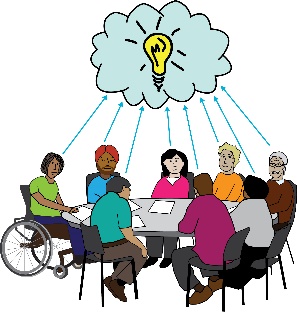 Understand how people move through a building or a public space. If you have a background in this work, we would be very interested in hearing from you.Apply legislation, such as the Equality Act 2010, to a variety of real-life circumstances.Have easy access to the internet. Lots of our communication and documents are online. Being able to use your skills to help the group give good advice on planning applications. 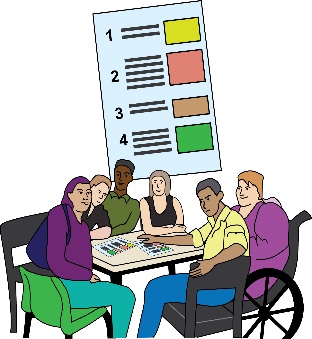 Co-production (working together) to bring about change. Work on committees or steering groups that make sure change is put into place.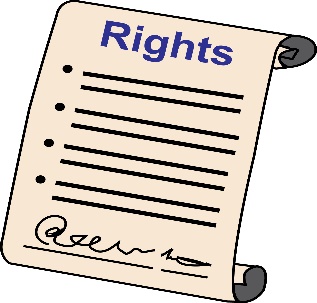 Understanding of the Social Model of Disability, equality, diversity, and human rights.  Selection process: this means how we decide who gets the role: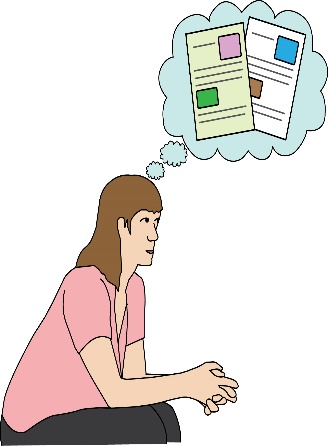 We will choose Hammersmith & Fulham Disability Forum Planning Group members using the information they give about their experience and skills, and how strong that information is.  We will make sure that the group can include the diversity of Disabled residents in the borough in its work.Applications will be looked at by a group including Disabled people and a councillor. 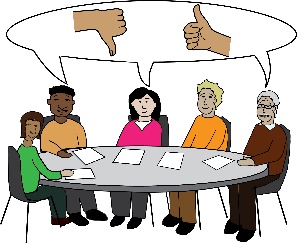 What to do if you are interested in this role: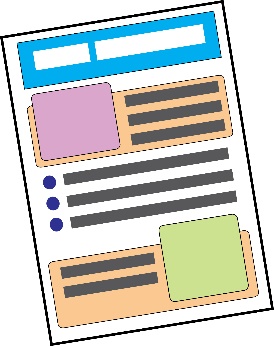 Please send us two sides of A4 paper setting out how you meet the skills and experience points in this document.  Let us know if you want to apply for the role in a different way or in a different format. You can email your application to 
coproduction@lbhf.gov.uk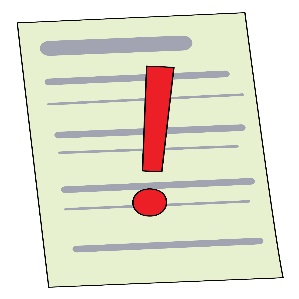 The closing date is 12 noon on Thursday 30 September 2021. If you have any questions, please contact Kevin Caulfield by calling or texting:  0777 667 2367 or email: coproduction@lbhf.gov.uk Interviews: in early October 2021Background and further informationWhat the DFPG do The Hammersmith & Fulham Disability Forum Planning Group have provided advice to the council on individual planning applications for more than 10 years. The group is looking for Disabled people who live, study, work and volunteer in the borough to work with Jane Wilmot (Chair) of the Disability Forum Planning Group. DFPG has led on access and inclusion to remove barriers for disabled people in new developments.We look at planning applications for:major developments with 10 or more housing unitsmajor office developmentspublic buildings e.g. schools and colleges, hospitals, GP surgeries, theatres, community centres and sports facilities public open space e.g. around housing developments, public buildings, offices, hotels changes to shop fronts. Things we think about when advising on planning applications:pedestrian routes across developmentspublic open space inside developmentskerbs and tactile paving at pedestrian crossings drop-off points for taxis or visitors parking for Blue Badge holders inside developmentshared surfaces (where vehicles and pedestrians share the same space)step free access to main entrances etcspace inside buildings and common areasspace for wheelchair usersaccessible toilets.New housing developments with 10 or more housing unitsWe check statements and drawings for: 10 % new wheelchair accessible or wheelchair adaptable housing90% accessible and inclusive housingHotels We check statements and drawings for: wheelchair accessibility of the hotel and a sample of bedrooms step free access to hotel facilities.Obstructions on the footway (pavement):Our main concern is pedestrians being able to use pavements safely. We consider obstructions and street clutter such as tables and chairs and advertising boards outside shops, restaurants, pubs and cafes. Parking for Blue Badge holders:We check drawings and statements for: the number and % of Blue Badge parking bayslayout and position of Blue Badge parking baysparking management plan to reduce abuse by non-disabled people.Sport facilities or stadiumsWe check statements and drawings for: wheelchair accessible seatingeasy access and family friendly seatingaccessible toilets.What the DF does not think about:the height or size of buildingshousing mixcoverings for outside walls. general highway (streets and pavement) issuesThis is because many other people already do this.